П О М Ш У Ö МР Е Ш Е Н И Е   Об установлении порогового значения размера дохода, приходящего на каждого члена семьи, и величины порогового значения стоимости имущества, находящегося в собственности членов семьи и подлежащего налогообложению,  в целях признания граждан малоимущими и предоставления им по договорам социального найма жилых помещений муниципального жилищного фонда муниципального образования городского поселения «Печора»Руководствуясь пунктом 2 части 1 статьи 14 Жилищного кодекса Российской Федерации, пунктом 2 статьи 1 Закона Республики Коми от 10.11.2005 № 119-РЗ «О порядке признания граждан малоимущими для предоставления им по договорам социального найма жилых помещений муниципального жилищного фонда в Республике Коми», статьей 30 Устава муниципального образования городского поселения «Печора», в целях обеспечения условий для реализации гражданами права на жилище, Совет городского поселения «Печора» р е ш и л:1. Установить пороговое значение размера дохода, приходящегося на каждого члена семьи, в целях признания граждан малоимущими и предоставления им по договорам социального найма жилых помещений муниципального жилищного фонда муниципального образования городского поселения «Печора», на уровне величины прожиточного минимума на душу населения по северной природно-климатической зоне Республики Коми, установленной Правительством Республики Коми.2. Установить пороговое значение стоимости имущества, находящегося в собственности членов семьи и подлежащего налогообложению, в целях признания граждан малоимущими и предоставления им по договорам социального найма жилых помещений муниципального жилищного фонда муниципального образования городского поселения «Печора», на уровне, не превышающем 13 кратного размера средней рыночной стоимости одного квадратного метра общей площади жилого помещения, учитываемая для определения величины социальной выплаты на строительство или приобретение жилья на территории муниципального образования муниципального района «Печора», утвержденной уполномоченным Правительством Республики Коми органом исполнительной власти.3. Установить, что решение о признании граждан малоимущими и предоставления им по договорам социального найма жилых помещений муниципального жилищного фонда муниципального образования городского поселения «Печора», принимается при одновременном выполнении условий, предусмотренных в пунктах 1 и 2 настоящего решения.4. Контроль за выполнением настоящего решения возложить на постоянные комиссии Совета городского поселения «Печора» по законности, муниципальному самоуправлению и социальной политике (Костенецкий С.М.) и по бюджету, налогам, экономической политике и благоустройству (Олейник В.В.).5. Настоящее решение вступает в силу со дня его официального опубликования.Глава городского поселения «Печора» - председатель Совета поселения                                                                       А.И. Бака«ПЕЧОРА» КАР ОВМÖДЧÖМИНСА СÖВЕТ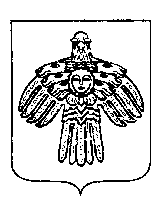 СОВЕТ ГОРОДСКОГО ПОСЕЛЕНИЯ «ПЕЧОРА»«26» августа 2022 годаг. Печора  Республика Коми                              № 5-6/63